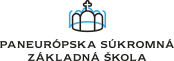 Ružová dolina 29, 821 09 BratislavaPrihlasovací formulárMeno zákonného zástupcu: Adresa trvalého bydliska: Telefónny kontakt:Email:Meno dieťaťa:Dátum narodenia dieťaťa:Mám záujem o prihlásenie dieťaťa na skúšobný deň  pre budúcich prvákov, ktorý sa uskutoční 27. marca 2019 o 09:00 hod.podpis zákonného zástupcuMám záujem o zapísanie dieťaťa do prvého ročníka v školskom roku 2019/2020.podpis zákonného zástupcuMám záujem o zapísanie dieťaťa do nultého ročníka v školskom roku 2019/2020.podpis zákonného zástupcu* Vyplňte potrebné údaje a svojim podpisom prosím vyjadrite záujem o ponúkané možnosti.